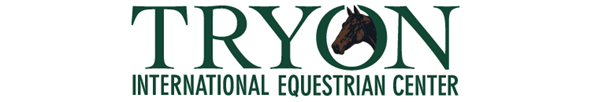 Release, Assumption of Risk, Waiver, and IndemnificationThis Document waives important legal rights. Read it carefully before signing.
I AGREE in consideration for my participation, attendance, and/or stabling at the Tryon International Equestrian Center (TIEC), to the following:
I AGREE that the TIEC and “participation” as used above includes all of their officials, officers, directors, employees, agents, personnel, volunteers and affiliated organizations. I AGREE that I choose to participate voluntarily in events at TIEC with my horse, or as a rider, driver, handler, vaulter, longeur, lessee, owner, agent, coach, trainer, or as parent or guardian of a junior participant. I am fully aware and acknowledge that horse sports and these events involve inherent dangerous risks of accident, loss, and serious bodily injury including broken bones, head injuries, trauma, pain, suffering, or death. (“Harm”)
I AGREE to hold harmless and release the TIEC from all claims for money damages or otherwise for any Harm to me or my horse and for any Harm of any nature caused by me or my horse to others, even if the Harm arises or results, directly or indirectly, from the negligence of the TIEC.
I AGREE to expressly assume all risks of Harm to me or my horse, including Harm resulting from the negligence of the TIEC.
I AGREE to indemnify (that is, to pay any losses, damages, or costs incurred by) the TIEC and to hold them harmless with respect to claims for Harm to me or my horse, and for claims made by others for any Harm caused by me or my horse while at any event. I understand that I am entitled to wear protective equipment without prejudice or penalty, and I acknowledge that I am strongly encouraged to do so while WARNING that no protective equipment can guard against all injuries. If I am a parent or guardian of a child participant, I consent to the child’s participation and AGREE to all of the above provisions and AGREE to assume all of the obligations of this Release on the child’s behalf. I represent that I have the requisite training, coaching and abilities to safely participate in and/or attend these events.
I AGREE that if I am injured at this facility, the medical personnel treating my injuries may provide information on my injury and treatment to the TIEC.Tryon Horse Shows, LLC, Tryon International Equestrian Center, Equestrian Sport Productions, LLC, their officials, partners, members, sponsors, agents, affiliated entities, and employees will not be responsible for any accident or loss which may occur to any exhibitor, spectators, convention attendees, participants, auditors, guest, rider, groom, attendant, other employees, animals, or equipment on the property.  All owners and competitors are personally responsible for damages to third persons caused by themselves, their employees, their agents, their horses, or their dogs.  They are therefore strongly advised to take out third party insurance providing full coverage for participation in equestrian events, and to keep that policy up to date.  
BY SIGNING BELOW, I AGREE to be bound by all terms and provisions of this Waiver. RELEASOR:	     				            PARENT OR GUARDIAN OF MINOR:						            In addition to the above, if claims contemplated__________________________________	            under this Agreement are later brought by or onPrint Name				                         behalf of the minor Releasor or third parties, I 								            will defend and fully indemnify TIEC.	__________________________________	          _____________________________________Signature						Print name and DOB of Minor						         _____________________________________						  	Print name of Parent/GuardianDate: ______________________, 2018		         _____________________________________								             Signature of Parent/Guardian		